Уважаемые коллеги!В соответствии с письмом Министерства просвещения Российской Федерации от 31.07.2020 № ДГ-1214/07 Вам необходимо на официальных сайтах органов                       и учреждений системы профилактики безнадзорности и правонарушений несовершеннолетних, а также на официальном сайте администрации  муниципального образования в подразделе «Об оказании содействия гражданам                  в случае международного похищения детей» обновить, размещенные в декабре 2019 года, методические рекомендации, в соответствии с приложением. Приложение: на 2 л. в 1 экз.Шпак Галина Михайловна+7 (863) 240-51-59 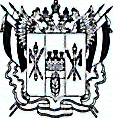 ПервыйзаместительГубернатораРостовской областиул. Социалистическая, д. 112,г. Ростов-на-Дону, 344050E-mail: rra@donpac.ruwww.donland.ruтел. (863) 240-18-06факс (863) 240-17-992/894 от 03.08.2020[REGNUMDATESTAMP]ПервыйзаместительГубернатораРостовской областиул. Социалистическая, д. 112,г. Ростов-на-Дону, 344050E-mail: rra@donpac.ruwww.donland.ruтел. (863) 240-18-06факс (863) 240-17-992/894 от 03.08.2020[REGNUMDATESTAMP]Главам администраций муниципальных образований Ростовской области[SIGNERSTAMP1]И.А. Гуськов